Kids in the Kitchen – 2022Dear Parents/ CarersThis year the students at Albury North Public School will continue to learn about growing, harvesting and preparing fresh food by participating in our Kitchen Garden/ Cooking program called "Kids in the Kitchen"There are 2 parts to this program. One involves children working in a productive garden at school, harvesting the food and then cooking it, before sitting down together to taste and enjoy what they have made. The other part is where the teacher or child chooses something to cook that will help their understanding of what they are learning about in class ie when studying the food of other   cultures.The program is funded from voluntary school contributions, school funding and some donations from community members. There will be no direct cost to parents for participation in the program.There is no set time for when the cooking will occur, but it will happen throughout the year. On every occasion before cooking, we will make sure that:We have discussed good hygiene and how to be safe in the kitchenThe children have enclosed shoes and an apron on (we will provide)Long hair is tied backAs usual with such activities we ask parents to provide us with any relevant information to assist in our planning. Whilst every attempt is made to only use ingredients that children in the class are not allergic to, if the ingredient is needed to make something, we will contact you. Your child will work in another room or you may elect them to watch but not eat/ touch the food. Better still, you may have an alternative recipe!We ask you to complete the following note and return it to school as soon as possible. Please note we don't need to know which foods they prefer to eat, only the actual allergies. (All children with allergies at school require a response plan - we will contact you if we do not have one for your child}.If you have any further queries please contact your child’s teacher.WHS				;Coordinator- - - - - - - - - - - - -  - -  - - - - - - - - - - - - - - - - - - - - - - - - - - -- - - - - - - - - - - - - - -  - - - - - - - - - -- - - - - - - - - - - - - PERMISSION NOTE – Kids in the KitchenI give permission for my child__________________________ of class _______ to participate in the Kids in the Kitchen program throughout the year.  I understand that these cooking sessions have approval of the Principal.Please circle/complete the following:	My child has no known allergies	My child is allergic to the following things……………………………………………………………………………………………………………………….Signed: _______________________________ 			Date:  ________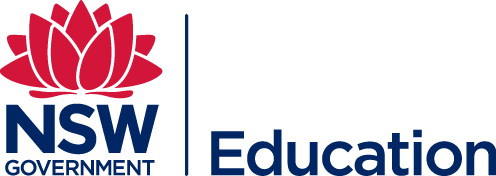                  Parent / Carer		